Устный счетЗакрепление1. Выполните возведение в степень: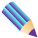 32=3*3=9;52=__________=_____;72=__________=_____;112=_________=_____;03=__________=_____;23=__________=_____;33=__________=_____;11=__________=_____.2. Заполните таблицу3. Найдите пропущенные числа и впишите ихДополнительное задание.Пусть ^ - некоторая математическая операция. Известно, что 35^=92586^=643663^=36925^=425Вычислите 	87^=37^=№ЗаданиеответыответыответыУпростить выражение: 12у – 3у 15уф9ус36укУпростить выражение: 9k + 9k – 4k14kт18kм22kлУпростить выражение: 163 + 37x + 18x55xа218xи163+55xеУпростить выражение: 8d+d-9d18dв0пdрРешить уравнение: 7х+2х = 918x=102еx=12яx=1002юРешить уравнение: 5а-3а = 120a=15ыa=60нa=4дРешить уравнение: 18у – 13у – 5 = 35y=6эy=5ъy=8ьа978100а21664______2= 100______2= 49______3= 1______3= 8______3= 125______2= 0______2= 64______2= 121______3= 64